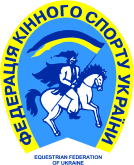 ЗАТВЕРДЖЕНО «05» жовтня 2017 р. I. ВИЗНАЧЕННЯ ЗМАГАНЬ  Статус змагань:  відкриті обласніКатегорія: CEN 20; Місце проведення змагань: Закарпатська обл., Великоберезнянський район., смт. Великий Березний, вул. Корятовича, 93  Дати :07.10.2017р.II. ЗАГАЛЬНІ УМОВИ Змагання проводяться згідно: - зі Статутом ФКСУ, чинним з 13.11.1991 року, зі змінами, що набули чинності з 1 січня 2017 року з Загальним Регламентом, видання перше, чинне з 01.01.2011 з Ветеринарним регламентом FEI, видання 13-те, чинне з 1 січня 2014 року, зі змінами, що набули чинності з 1 січня 2015 року з правилами ВФКС з дистанційних кінних пробігів, видання четверте, чинне з 1 січня 2015 року, зі змінами, що набули чинності з 1 січня 2017 року з Кодексом поведінки по відношенню до коня FEI а також з усіма чинними редакціями вищезгаданих документів. Кодекс поведінки по відношенню до коня Міжнародна федерація кінного спорту (FEI) сподівається, що всі причетні до  кінного спорту будуть твердо дотримуватися Кодексу поведінки Міжнародної федерації кінного спорту FEI, а також признавати та приймати той факт, що благополуччя коня завжди має бути першочерговим й ніколи не залежати від конкуренції або комерційних інтересів. На всіх стадіях навчання та підготовки коней до змагань благополуччя коня повинно мати пріоритет перед усіма іншими питаннями. Це включає коректне управління 	конем, 	методи 	навчання, 	ветеринарне 	обслуговування, 	ковку 	й транспортування. Коні та вершники мають бути відповідно підготовлені та здорові перш ніж будуть допущені до змагань. Це стосується вживання ліків, проведення хірургічних операцій, котрі загрожують здоров`ю та безпеці, вагітності кобил та зловживання допоміжними медичними засобами. Спортивні заходи не повинні зашкодити благополуччю коня. Йдеться про те, що необхідно приділити особливу увагу місцю проведення змагань, погодним умовам, стану грунту, умовам розміщення коней, безпеці траси та підготовленості коней до транспортування. Необхідно гарантувати належну увагу коням після закінчення змагань, а також гуманне ставлення до них по закінченні спортивної кар`єри. Під цим розуміють належну ветеринарну допомогу у випадку отримання травм під час змагань, безболісну смерть та ін. Повну копію цього Кодексу можна отримати на офіційному сайті FEI англійською мовою: www.inside.fei.org. III. ЗАГАЛЬНА ІНФОРМАЦІЯ 1. ОРГАНІЗАТОР ЗМАГАНЬ Назва (Ім’я): ГО Кінно-спортивний клуб «Сивка» Адреса: м. Ужгород, вул. Грушевського70, 23 Телефон:+380502212479                                             Електронна пошта: Okhlobas@gmail.com                             Дані місця проведення змагань: ГО КСК «Сивка» Адреса: Закарпатська обл., смт. Великий Березний, вул Корятовича, 93 Контактний телефон: +380502212479Особливості під’їзду: (оскільки смт не велике) в центрі за Районною Адміністрацією повернути наліво, їхати до кінця дороги повз прикордонну заставу. 2. ОРГАНІЗАЦІЙНИЙ КОМІТЕТ Почесний президент:  Голова оргкомітету: Хльобас О.В. Головний секретар: Гордієнко Леся Електронна пошта: Okhlobas@gmail.comIV. ОФІЦІЙНІ ОСОБИ 1. СУДДІВСЬКА КОЛЕҐІЯ V. ТЕХНІЧНІ ОСОБЛИВОСТІ ТА УМОВИ ЗМАГАННЯ Місце та час старту: старт проводиться від приміщення конюшні Тип ґрунту: польові дороги Перепад висоти: перепаду висот немає траса по полях,( перепаду висот немає)ФАЗИ ПРОБІГУ (ст. 800.) РОЗКЛАД  ПОКАЗНИКИ ПУЛЬСУ Максимально можливий пульс на ПВК повинен бути не більше ніж 64 удари за хвилину протягом 20 хвилин відпочинку. На фінальному ПВК максимально можливий пульс 64 удари на хвилину протягом 30 хвилин. МІНІМАЛЬНА ВАГА СТАЙНІ:  НадаютьсяСТАРТОВІ ВНЕСКИ: Стартовий внесок: 200.00 грн з простоєм в конюшні і сіном. ЗАМІНА КОНЯ/ПОНІ  проводиться за рішенням вершника та за згодою Оргкомітету. Можлива протягом 30 хвилин після закінчення Першої ветеринарної інспекції але не пізніше ніж за 30 хвилин до старту відповідної категорії. ЗАПРОШЕННЯ ТА ДОПУСК Запрошуються усі бажаючі * Вершники віком від 10 до 12 років можуть брати участь у змаганнях лише на коні не молодше 6 років, який має кваліфікацію на даній дистанції або вище, а також за наявності супроводжуючого, не молодшого за 18 років, на коні, який має належну кваліфікацію для допуску до даної дистанції. (Ст. 815.1.3). Супроводжуючий бере участь у змаганні і так само отримує або не отримує кваліфікацію згідно результатів виступу. Стартові внески за супроводжуючого сплачуються на загальних підставах/не сплачуються  Кваліфікація може бути виконана вершником та конем як в парі так і окремо.  Кваліфікація 	вершників 	та 	коней 	підтверджується 	наданням 	Головному секретареві змагань технічних результатів змагань   Кваліфікація чинна:  для вершника – без строку давності  для коня – впродовж 24 місяців до початку змагань. 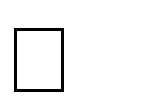 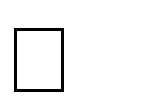  Спортсмени, яким на день проведення змагань не виповнилось 18 років, допускаються до змагань тільки за наявності письмового дозволу від батьків та тренера, ЗАВІРЕНОГО НОТАРІАЛЬНО.   Кількість вершників від одної запрошеної команди  Кількість коней на одного вершника   ЗАЯВКИ 11.1 У заявці, окрім бажаної дистанції, повинні бути вказані наступні дані щодо Вершника: Ім'я, Прізвище - дата народження Дані Коня: реєстраційний номер (номер ідентифікаційного паспорту, паспорту спортивного коня ВФКСУ, паспорту коня FEI) Кличка дата/рік народження ім'я/назва власника Заявки на участь у змаганнях мають бути подані у електронному вигляді на адресу електронної пошти Головного Секретаря змагань. Заявки учасників є свідоцтвом їх згоди з правилами змагань та підтвердженням відповідальності за власну безпеку і безпеку своїх коней.   На мандатній комісії, крім паспорту/свідоцтва про народження Вершника та паспорту Коня, слід пред'явити довідку від лікаря та страховий поліс. Ідентифікаційний код вимагається у випадку, якщо передбачені грошові призові. Терміни надання заявок : 07.10.2017 до 09.00 Попередні заявки  Іменні заявки  Остаточні заявки  Повернення стартових внесківвідмова від участі у змаганнях після подання остаточної заявки або неявка на старт не є причинами для повернення стартового внеску, а є лише погашенням витрат оргкомітету на даного учасника. 12. НАГОРОДИ Нагородження проходить у пішому строю, за 30 хвилин після фінішу останнього учасника. VII. ДОДАТКОВА ІНФОРМАЦІЯ РОЗМІЩЕННЯ ЛЮДЕЙ Шефи команд, учасники, тренери та коноводи приїжджають за власний рахунок. Готелі: КОНІ Приїзд на змагання, розміщення та годування коней за рахунок учасників (окрім сіна).  ПРАВО ПЕРЕБУВАННЯ У ЗОНІ ПРОВЕДЕННЯ ЗМАГАНЬ: СТАРТУ, ФІНІШУ, ПВК, ГРУМІНГУ. ПРОТЕСТИ/СКАРГИ Протести приймаються у письмовій формі в разі сплати депозиту в розмірі 500 грн. Депозит повертається в разі прийняття рішення на користь сторони, що протестує. ОРГАНІЗАЦІЯ ЗМАГАНЬ У виключних ситуаціях після наради з Представниками команд та Суддівською колегією, оргкомітет залишає за собою право вносити зміни до положення задля пояснення деяких питань, що виникають внаслідок помилок або через непередбачувані обставини. До непередбачуваних обставин не мають відношення такі, що виникли внаслідок внесення змін до положення без затвердження у ФКСУ. Усі внесені зміні повинні бути повідомлені усім учасникам та офіційним особам якнайшвидше, також про них необхідно негайно повідомити ВФКСУ. СУПЕРЕЧКИ У випадку виникнення суперечок щодо інтерпретації Положення внаслідок перекладу, вирішальною повинна вважатися українська версія.  РЕЗУЛЬТАТИ Для найшвидшої публікації результатів змагань а також для їх урахування у кваліфікаціях, ВФКСУ наполягає на відправленні результатів до ВФКСУ одразу по закінченні змагань. Результати у вигляді скан-копії результатів, підписаних Головним Суддею та Головним Секретарем змагань, а також з точним часом підписання, слід надіслати на електронну адресу fksuinfo@gmail.com Усі результати повинні мати інформацію щодо реєстраційного номера вершника та коня у ВФКСУ. Будь ласка зауважте, що Оргкомітет будь-якого національного змагання повинен поінформувати ВФКСУ про результати та надані призи протягом трьох днів після закінчення змагання, якщо інше не вказане ВФКСУ окремо. Якщо ці дані не будуть надані у ВФКСУ у встановлений термін та у встановленому форматі, такий Оргкомітет отримає попередження, а у випадку подальшого зволікання до нього буде застосоване покарання на розсуд Тренерської ради з пробігів та/або Дисциплінарного Комітету ВФКСУ.  X. ВЕТЕРИНАРНІ ВИМОГИ Кожен кінь, що прибуває для участі у змаганнях, повинен мати  форму №1 (Прохідне) обов'язково: позначку у паспорті про планове щеплення від грипу, що зроблене не раніше ніж за 6 місяців до завершення змагань і не пізніше ніж за 7 днів до початку змагань. рекомендовано: позначку у паспорті про щеплення від ринопневмонії, що зроблене не раніше ніж за 12 місяців до завершення змагань і не пізніше ніж за 7 днів до початку змагань. ХІ. ПАСПОРТ СПОРТИВНОГО КОНЯ General Regulations Article 137 Для будь-якого коня може бути випущений національний паспорт спортивного коня або паспорт FEI або FEI Recognition Card. Це питання вирішується національною федерацією, до чиєї юрисдикції кінь належить.  Аби брати участь у національних змаганнях в Україні, кожен кінь повинен бути належним чином зареєстрований у національній федерації і мати принаймні Національний паспорт спортивного коня (синій). На змагання у категорії 20-39 км з обмеженням швидкості допускаються коні з Ідентифікаційним паспортом (зелений) До спортсменів, документи чиїх коней не будуть оформлені належним чином, або будуть недійсні, або у них буде порушений порядок обліку вакцинацій, або вони матимуть якісь інші порушення, будуть застосовані наступні санкції: перш ніж отримати назад по закінченні змагань такий документ спортсмен повинен буде підписати визнання щодо кожного порушення у оформленні документу. Якщо порушення не будуть виправлені до наступного старту або протягом 30 днів,  спортсмен до змагань не допускається до виправлення порушень. Якщо по закінченні змагань виявиться, що до старту був допущений кінь з порушеннями у документах, виявленими під час попереднього старту, Головний Секретар та Головний Суддя змагань отримають догану від Дисциплінарного Комітету ВФКСУ та можуть бути відсторонені від суддівства на термін, визначений рішенням Дисциплінарного Комітету.  Посада Прізвище, ім’я Категорія Місто, область Головний суддя  Ковальова В.В. ІС2* м.КиївСуддя  Хльобас О.В. ІІ м.УжгородШеф-стюард Гордієнко Л.О.ІІІ  м.КиївТехнічний делегат   Хльобас О.В. ІІ м. УжгородСтюард Голик –Калинич О.М.                                               м УжгородГолова Веткомісії  Геймур І. Ветеринар ФКСУ з ДКП м.КиївЧлен Веткомісії  Бобровська Н.Ветеринар ФКСУ з ДКП м ВінницяЧлен Веткомісії  Калинич І. м.УжгородЛікар/медична служба  Магелевич П.М. Смт. В.БерезнийКатегорія Залік Мінімальна швидкість Максимальна швидкість Метод старту CEN 20 Особисті/командні 10км/год 15 км/год  невеликими групами Фаза Довжина фази Колір розмітки Час обов'язкового відпочинку CRI – обов'язкова передстартова інспекція CEN 20 1  10км червона40 хвилин 2  10км червонафініш Дата Час Перегляд маршруту  07.10.2017 09.30Мандатна комісія  07.10.2017 10.00Брифінг  07.10.2017 10.30Перша ветеринарна інспекція 07.10.2017 11.00Старт для всіх 07.10.2017 12.00Нагородження   07.10.2017 16.00  за 30 хвилин після фінішу останнього учасника орієнтовно о 16:00